Стоимость материала указана  без учета доставкиООО СК «Каменный век»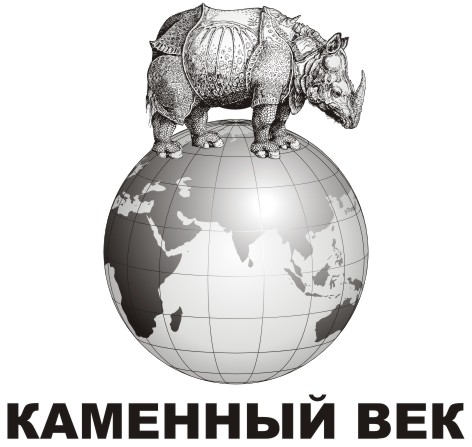 ИНН/КПП 3327119105/332701001ОГРН 1123340002411Г. Владимир, микрорайон Юрьевец,Ул. Ноябрьская, д. 131Тел.:8-4922-600420; 8-904-8581819Kam-vek33@yandex.ruKam-vek33.ru                     Прайс-лист природного камня песчаникНаименование и цвет природного камняСтоимость за м2Серо-зеленый 20мм800-00Серо-зеленый 30мм900-00Серо-зеленый галтованный 30мм1 000-00Красный 20 мм900-00Красный 30мм950-00Красный галтованный 30 мм1 000-00Желто-коричневый 20 мм1 000-00Синий 2 см1 150-00Синий галтованный 3 см1 350-00